Diplomaterv/Szakdolgozat témajavaslat(A szürke mezőket kérem kitölteni)*Abban az esetben, ha nincs céges/külső konzulens, nem kell kitölteni**A megfelelő aláhúzandó***Javaslat a tanszéki témavezetőre, ha nincs, akkor a mező üresen marad****Aláírásával vállalja, hogy a fent nevezett hallgatónak szakmai konzultációt biztosít a féléves feladat teljes ideje alatt.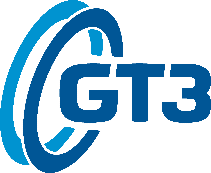 Budapesti Műszaki és Gazdaságtudományi EgyetemGépészmérnöki KarGép- és Terméktervezés TanszékMG épület  www.gt3.bme.huHallgató AdataiHallgató AdataiNév, Neptunkód:Szak:Külső/Céges konzulens Adatai*Külső/Céges konzulens Adatai*Cégnév:HUNIQUE SOLUTION Kft.Cím:8291 Nagyvázsony, Óvoda u. 25.Külső konzulens neve:Sipos PéterVégzettsége:Elérhetősége:+36 20/546-0555Témajavaslat**Szakdolgozat (BSC)Diplomaterv A (MSC A)Cím:Nyeregkészítő moduláris munkaállvány tervezéseNyeregkészítő moduláris munkaállvány tervezéseAngol Cím:Témavezető***:Feladat rövid ismertetése (~10-15 sor)A feladat egy olyan műhelyberendezés tervezése és lehetőség szerint fizikai prototípusának megvalósítása, amely egy angol típusú lovas nyereg alkatrészeinek összeállítását segíti elsősorban a nyereg vázának kétirányú rögzítésével, oly módon, hogy az operátor kezei szabadon maradjanak.A kezelő személy a munkája tárgyát képező nyeregvázat optimális pozícióba állíthassa (pl. pedálok segítségével, forgatható fejjel), ezáltal körbejárhatóvá és lehetőség szerint minden irányból hozzáférhetővé tegye.A konzulens által kiválasztott koncepció részletes, gyártáshelyes kidolgozása (3D CAD modell, műhelyrajz, BOM).Kelt, dátum:2018.11.01.PH.…………………………………………………Külső konzulens****…………………………………………………Hallgató